The English Experience Safeguarding Policy – Summary Document 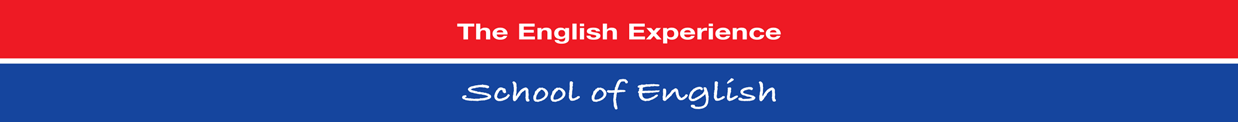 The English Experience welcomes students from different countries, cultures and backgrounds; all students are 18 years of age or under (young learners).  The school is committed to safeguarding and believes that all young learners, without exception, are entitled to protection from harm, regardless of age, gender, ethnicity, disability, sexuality or belief.  The school therefore recognises its duty of care to these young learners throughout their stay and has in place policies and procedures to assure their wellbeing.Purpose of the PolicyTo provide a safe and secure environment for the young learners who visit our schoolTo provide all staff, group leaders and hosts with the key principles and appropriate information to ensure this safe and secure environment is maintainedKeeping Student SafeThe English Experience is committed to a safer recruitment policy and aims to restrict unsupervised access to students to those who have been correctly vetted.  All responsible adults must provide an Enhanced Disclosure and Barring check (DBS) before working with any of our young learners.Essential Code of ConductOur Essential Code of Conduct, listed below, sets the standards for the way we work in all areas of our organisation.  All responsible adults involved with our school must understand and adopt these standards with the overall aim of building mutual respect and creating a welcoming and positive atmosphere, both for our students and everyone involved with The English Experience.  Building on the Essential Code of Conduct, there are specific Codes of Conduct in place for different roles within the organisation, from students through to teachers, which are available in the relevant literature.The English Experience:encourages an atmosphere of common understanding and tolerance amongst everyone we work with; all responsible adults which includes staff, group leaders and homestay hosts, as well as all students.executes all courses offered in our publicity to the highest standard with the best possible value for money.  ensures the school offers a secure and safe environment at all times.offers training and development to ensure all involved are confident and competent in their roles.expects that all those involved will work for the overall benefit of the organisation.Recognising Signs of AbuseThe organisation recognises that the length of the stay of most of the young learners in our care and the language barrier involved mean it can be difficult to recognise signs of abuse.  However, it is the responsibility of all responsible adults working with the organisation to recognise and react appropriately to signs of abuse.  Some signs might be that the young learner:seems underfedhas bruises or injuries in unusual places talks about violence at homeacts in age-inappropriate sexual waysPlease familiarise yourself with the more detailed information within the relevant handbook.   What to do if you have a safeguarding concern:To report a safeguarding concern regarding a young learner from The English Experience, you must specifically ask to speak to one of our Designated Safeguarding People named below.  Please do not discuss any details of your concern with anyone else. Designated Safeguarding Lead Georgie Frary (Social Programme Coordinator), and Designated Safeguarding People; Sylvia Davies (PA to the Director), Nadia Di Prata (Director of Studies , Karen Dack (Accommodation Officer) and Carol Syder (Director).Monday to Friday (08:30-17:00) - 01603 622300	 	Out of hours - 07775707951What to do if a young learner wants to tell you somethingIf a young learner starts to tell you something that you think is a safeguarding concern:Tell them that you want to ensure that they are safe.Do not promise to keep anything a secret – tell them you will have to pass on what they tell you in order to keep them safe.Listen to what they have to say but try not to ask any questions.Contact The English Experience and speak to one of our Designated Safeguarding People as soon as possible.Do not talk to anyone else about the concerns raised by the young learner